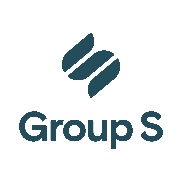 Arbeidsovereenkomst voor studentenTussen: 
optredend als gevolmachtigde van de werkgever : 
straat:  nr.  
post nr.:  plaats: 
bevoegd paritair comité 
hierna “de werkgever” genoemd,En:  
straat:  nr.  
post nr.:  plaats : 
geboortedatum: 
hierna “de student” genoemd,WORDT OVEREENGEKOMEN WAT VOLGT:De werknemer wordt aangeworven in de hoedanigheid van student vanaf  tot en met ..De student wordt tewerkgesteld als .De student zal de volgende taken uitvoeren:De plaats van tewerkstelling is gelegen te:De partijen komen overeen dat de plaats van tewerkstelling geen essentieel bestanddeel is van huidige arbeidsovereenkomst met als gevolg dat ze eenzijdig kan gewijzigd worden door de werkgever in functie van de noodwendigheden van de onderneming.De student wordt voltijds aangeworven. Het werkrooster is voorzien in het arbeidsreglement.De student wordt deeltijds aangeworven met een vaste arbeidsregeling van  uren per week.De student wordt deeltijds aangeworven met een flexibele arbeidsregeling van  uren per week gemiddeld op een referteperiode van .Het werkrooster is variabel: zie bepalingen in het arbeidsreglement.Het werkrooster is vast : de te presteren uren zijn als volgt vastgesteld:Het werkrooster is glijdend: zie bepalingen in het arbeidsreglement. De student moet zijn arbeidsuren presteren met inachtneming van de hieronder beschreven stam- en glijtijden. De gemiddelde dagelijkse arbeidsduur van de student bedraagt  u .Het werkrooster is cyclisch: de arbeidsduur bedraagt  uren, verdeeld over een cyclus van  weken en volgens de volgende stamtijden:Het werkrooster is cyclisch: de arbeidsduur bedraagt  uren, verdeeld over een cyclus van  weken en volgens de volgende stam- en glijtijden:Zie bepalingen voorzien in het arbeidsreglement. De student moet zijn arbeidsuren presteren overeenkomstig onderstaande stam- en glijtijden. De gemiddelde dagelijkse arbeidsduur van de student bedraagt  (totaal uren/totaal dagen).Het brutoloon van de student is vastgesteld op  .Indien het brutoloon niet vooraf kan vastgesteld worden, is de wijze en de basis van berekening als volgt vastgesteld:Alle andere vergoedingen, buiten het hierboven vermeld brutoloon of de vergoedingen opgelegd door de wet, een koninklijk besluit of een collectieve arbeidsovereenkomst, zijn louter vrijgevigheden. Zij kunnen te allen tijde worden toegekend of ingetrokken om redenen waarover de werkgever eigenmachtig beslist en waarvoor hij geen verantwoording verschuldigd is aan de werknemer. Met betrekking tot die vergoedingen zal de werknemer zich nooit kunnen beroepen op een veralgemeend gebruik noch wat dat betreft enig recht kunnen laten gelden.De student geniet de volgende  extralegale voordelen:Het loon waarop de student recht heeft, wordt betaald op de wijze en volgens de frequentie zoals bepaald door de wet van 12 april 1965 betreffende de bescherming van het loon der werknemers en zijn uitvoeringsbesluiten.De werkgever verbindt zich ertoe de student te huisvesten. De student wordt gehuisvest op de volgende plaats:De werkgever verbindt zich er niet toe de student te huisvesten.De eerste drie arbeidsdagen worden als proeftijd beschouwd. Tot bij het verstrijken van die tijdsduur mag ieder van de partijen de overeenkomst beëindigen, zonder opzegging noch vergoeding.Na de proeftijd heeft ieder van de partijen het recht de arbeidsovereenkomst te beëindigen, voor het verstrijken van de duur ervan, door opzegging aan de andere partij of zonder opzegging mits betaling van een verbrekingsvergoeding gelijk aan het loon overeenstemmend met de duur van de opzeggingstermijn. De te respecteren opzeggingstermijnen zijn:In geval van afwezigheid wegens arbeidsongeschiktheid verbindt de student zich ertoe de werkgever onmiddellijk te verwittigen en hem binnen de twee werkdagen vanaf het begin van de arbeidsongeschiktheid een geneeskundig getuigschrift te bezorgen ten bewijze van de arbeidsongeschiktheid met vermelding van haar duur.In geval van arbeidsongeschiktheid ten gevolg van ziekte of ongeval kan de werkgever een einde maken aan de arbeidsovereenkomst indien de arbeidsongeschiktheid langer duurt dan zeven dagen, mits betaling van een vergoeding gelijk aan het loon overeenstemmend hetzij met de duur van de opzeggingstermijn, hetzij met het nog te lopen gedeelte van die termijn.Het loon wordt uitbetaald op .De student geeft aan de werkgever de toelating om de betaling van zijn loon en elk ander bedrag van gelijk welke aard, dat hem toekomt, te verrichten op een rekening.IBAN : BIC : De student geeft aan de werkgever de toelating om de betaling van zijn loon en elk ander bedrag van gelijk welke aard, dat hem toekomt, te verrichten per circulaire cheque.De student geeft aan de werkgever de toelating om de betaling van zijn loon en elk ander bedrag van gelijk welke aard, dat hem toekomt, te verrichten per postassignatie.De eventuele kosten mogen niet afgetrokken worden van de bedragen die het voorwerp van betaling uitmaken.Vóór de aanvang van de studentenovereenkomst overhandigt de student een kopie van zijn saldo student@work contingent aan de werkgever. De student kan ook zijn persoonlijke code aan de werkgever overhandigen waarmee deze laatste, met toestemming van de student, het resterende saldo van het student@work contingent online kan raadplegen.Indien blijkt dat de student onjuiste verklaringen heeft afgelegd over het resterende saldo student@work contingent, kan de arbeidsovereenkomst te allen tijde door de werkgever ontbonden worden en een schadevergoeding kan gevorderd worden.De student verbindt zich om overeenkomstig de Algemene Verordening Gegevensbescherming 2016/679 de vertrouwelijkheid in acht te nemen wanneer hij door de werkgever gemachtigd wordt persoonsgegevens te verwerken.De student verklaart een exemplaar van de onderhavige overeenkomst evenals een kopie van het arbeidsreglement te hebben ontvangen. Hij verklaart er de voorwaarden en bepalingen van te aanvaarden.De student kan de volgende gegevens in het arbeidsreglement terugvinden:de aanvang en het einde van de gewone arbeidsdag, het tijdstip en de duur van de rusttijden, de dagen van regelmatige onderbreking van de arbeid ;de plaats waar en de manier waarop de persoon te bereiken is die overeenkomstig de Codex over het welzijn op het werk is aangewezen om de eerste hulp te verlenen alsmede de plaats waar de verbandkist, vereist door de Codex over het welzijn op het werk, zich bevindt ;in voorkomend geval, de namen en contactmogelijkheden van de werknemersvertegenwoordigers in de Ondernemingsraad en in het Comité voor preventie en Bescherming op het werk en van de leden van de vakbondsafvaardiging ;het adres en het telefoonnummer van de bedrijfs- of interbedrijfsgeneeskundige dienst ;het adres en het telefoonnummer van de bevoegde Inspectie van de Sociale Wetten.Daarenboven wordt het volgende overeengekomen:Opgemaakt in tweevoud waarvan een origineel voor iedere ondertekende partij,
Opgesteld te , op Handtekening van de student, (voorafgegaan door de eigenhandig geschreven vermelding “Gelezen en goedgekeurd”)Handtekening van de werkgever, (voorafgegaan door de eigenhandig geschreven vermelding “Gelezen en goedgekeurd”)Bijlage aan de studentenovereenkomst
verklaring op eerOndertekende  
straat:  nr.  
post nr.:  plaats : In dienst van 
optredend als gevolmachtigde van de werkgever : 
straat:  nr.  
post nr.:  plaats: Bevestigt dat de arbeidsprestaties die het voorwerp zijn van zijn overeenkomst - verschillend van die geleverd tijdens de maanden juli, augustus en september - uitgevoerd worden in perioden zonder cursussen met verplichte aanwezigheid.Daarenboven legt hij de volgende verklaring af in verband met zijn eventuele vroegere tewerkstellingsperiodes tijdens het kalenderjaar 2023 (het lopende kalenderjaar vermelden):hij verklaart dat hij tijdens het voorgenoemde jaar tewerkgesteld werd bij een andere werkgever gedurende  gepresteerde uren (al dan niet onderworpen aan het normale stelsel van socialezekerheidsbijdragen).hij verklaart dat hij door geen andere werkgever werd tewerkgesteld sedert het begin van het lopende jaar.De student weet dat een bedrieglijke verklaring financiële gevolgen kan hebben voor de werkgever en hij verbindt zich ertoe hem eventueel te vergoeden.Opgemaakt in tweevoud waarvan een origineel voor iedere ondertekende partij,
Opgesteld te , op Handtekening van de student, (voorafgegaan door de eigenhandig geschreven vermelding “Gelezen en goedgekeurd”)MaandagvantotvantotDinsdagvantotvantotWoensdagvantotvantotDonderdagvantotvantotVrijdagvantotvantotZaterdagvantotvantotZondagvantotvantotGlijtijdGlijtijdGlijtijdGlijtijdStamtijdStamtijdStamtijdStamtijdGlijtijdGlijtijdGlijtijdGlijtijdStamtijdStamtijdStamtijdStamtijdGlijtijdGlijtijdGlijtijdGlijtijdMaandagvantotvantotvantotvantotvantotDinsdagvantotvantotvantotvantotvantotWoensdagvantotvantotvantotvantotvantotDonderdagvantotvantotvantotvantotvantotVrijdagvantotvantotvantotvantotvantotZaterdagvantotvantotvantotvantotvantotZondagvantotvantotvantotvantotvantotWeek Week Week Week Week Week Week Week Week MaandagvantotvantotDinsdagvantotvantotWoensdagvantotvantotDonderdagvantotvantotVrijdagvantotvantotZaterdagvantotvantotZondagvantotvantotWeek Week Week Week Week Week Week Week Week MaandagvantotvantotDinsdagvantotvantotWoensdagvantotvantotDonderdagvantotvantotVrijdagvantotvantotZaterdagvantotvantotZondagvantotvantotWeek Week Week Week Week Week Week Week Week Week Week Week Week Week Week Week Week Week Week Week Week GlijtijdGlijtijdGlijtijdGlijtijdStamtijdStamtijdStamtijdStamtijdGlijtijdGlijtijdGlijtijdGlijtijdStamtijdStamtijdStamtijdStamtijdGlijtijdGlijtijdGlijtijdGlijtijdMaandagvantotvantotvantotvantotvantotDinsdagvantotvantotvantotvantotvantotWoensdagvantotvantotvantotvantotvantotDonderdagvantotvantotvantotvantotvantotVrijdagvantotvantotvantotvantotvantotZaterdagvantotvantotvantotvantotvantotZondagvantotvantotvantotvantotvantotDuur van de arbeidsovereenkomstWerkgeverStudentTot en met 1 maand3 kalenderdagen1 kalenderdagMeer dan 1 maand7 kalenderdagen3 kalenderdagen